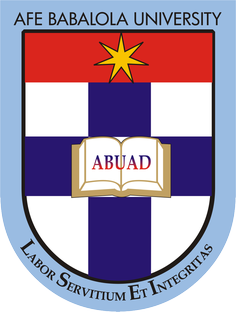 EBARETONBOFA TIEDOR RYAN17/ENG06/023SUBMITTED TOENGR. DR.OYEBODEAFE BABALOLA UNIVERSITY, ADO-EKITI, EKITI STATE.IN PARTIAL COMPLETION OF THE ENGINEERING LAW AND MANAGERIAL ECONOMICS (ENG 384) COURSE.                                                                                                              MAY 21, 2020SHORT TESTYou have been invited by the current president of Nigeria, General Muhammadu Buhari to make an argument for the optimization of engineering resources in the country.  As an aspiring Engineer, briefly discuss your view on this and make viable recommendations that will facilitate timely completion of engineering projects within the allocated budget without jeopardizing economic and legal regulations of Nigeria.ANSWERResources of the nation, with respect to its engineering sector, can be optimized by having a transparent contractor-worker relationship. Contracts are awarded to engineering firms, i.e. constructional repairs of an express way. Such contracts should have a human resources manager, an economist and most importantly, an honest engineering supervisor. Last but not the least, an expert in Ecology should be in the project.Human resource managers look out for the input and output of labourers while the engineering supervisor should ensure that jobs carried out by these workers meet all standards, requirements and specification. This must be done without bias. The economist this project contract was assigned to must endeavour to work with both the human resource manager and the supervisor as he is in sole and major supervisial control their funding. However, this should not be seen as a power but a responsibility. He must discuss with the supervisor to have enough knowledge on how the material chosen, the engineering approach taken and a few other factors affect the funding.The ecologist expert is assigned as a member of the group as he/she should be able to know or predict if the approach chosen will have an adverse effect on the surrounding environment.With all these put into immediate effect, the office of the presidency should ensure that no corrupted individuals are a part of the project. This will enable a smooth and monitored flow of funds from the presidency to the workers therefore minimizing waste of monetary resources.  